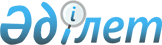 О внесении изменений и дополнений в решение Кызылординского областного маслихата от 17 июля 2019 года № 334 "Об утверждении правил общего водопользования в Кызылординской области"Решение Кызылординского областного маслихата от 27 октября 2023 года № 56. Зарегистрировано Департаментом юстиции Кызылординской области 1 ноября 2023 года № 8462-11
      Кызылординский областной маслихат РЕШИЛ: 
      1. Внести в решение Кызылординского областного маслихата от 17 июля 2019 года № 334 "Об утверждении правил общего водопользования в Кызылординской области" (зарегистрировано в Реестре государственной регистрации нормативных правовых актов за № 6851) следующие изменения и дополнения:
      заголовок указанного решения изложить в следующей редакции:
      "Об установлении правил общего водопользования в Кызылординской области";
      пункт 1 указанного решения изложить в следующей редакции:
      "1. Установить прилагаемые правила общего водопользования в Кызылординской области.";
      в Правилах общего водопользования в Кызылординской области: 
      пункт 1 изложить в следующей редакции: 
      "1. Настоящие Правила общего водопользования в Кызылординской области (далее – Правила) разработаны в соответствии с подпунктом 1) статьи 38, пункта 4 статьи 65 Водного кодекса Республики Казахстан (далее – Кодекс), приказом министра сельского хозяйства Республики Казахстан от 20 марта 2015 года № 19-1/252 "Об утверждении Типовых правил общего водопользования" (зарегистрировано в Реестре государственной регистрации нормативных правовых актов за № 11434) и определяют порядок общего водопользования с учетом особенностей региональных условий Кызылординской области."; 
      пункт 11 изложить в следующей редакции: 
      "11. Кызылординский областной маслихат в ходе очередной или внеочередной сессии маслихата в целях охраны жизни и здоровья граждан, с учетом особенностей региональных условий, правилами общего водопользования определяют места, где не осуществляются купание, забор воды для питьевых и бытовых нужд, водопой скота, катание на маломерных судах и других плавучих средствах на водных объектах, расположенных на территории региона."; 
      пункт 14 изложить в следующей редакции: 
      "14. Для объявления условий или запрета общего водопользования, водопользователь, осуществляющий обособленное или совместное водопользование, вносит в Кызылординский областной маслихат предложение, с обоснованием необходимости установления условий или запрета общего водопользования."; 
      подпункт 7) пункта 19 вносится изменение на казахском языке, текст на русском языке не меняется;
      дополнить пунктами 11-1 и 11-2 следующего содержания: 
      "11-1. На опасных и необорудованных для отдыха и купания участках водоемов местными исполнительными органами устанавливаются запрещающие и предупреждающие знаки безопасности на водоемах, согласно требованиям приказа Министра внутренних дел Республики Казахстан от 19 января 2015 года № 34 "Об утверждении Правил безопасности на водоемах" (зарегистрировано в Реестре государственной регистрации нормативных правовых актов за № 10335).
      Не допускается купание на необорудованных участках водоемов и в местах, где установлены знаки "Купание запрещено".
      11-2. В целях охраны жизни и здоровья граждан определить места, где запрещены купание на водных объектах, расположенные на территории Кызылординской области, согласно приложению к настоящим Правилам."; 
      правила общего водопользования в Кызылординской области дополнить приложением согласно приложению к настоящему решению. 
      2. Настоящее решение вводится в действие по истечении десяти календарных дней после дня его первого официального опубликования. Места, где запрещены купание на водных объектах, расположенные на территории Кызылординской области
      Примечание: перечень мест, где запрещены купание на водных объектах, расположенные на территории Кызылординской области, сформирован согласно предоставленной информации государственного учреждения "Департамент по чрезвычайным ситуациям Кызылординской области Министерства по чрезвычайным ситуациям Республики Казахстан".
					© 2012. РГП на ПХВ «Институт законодательства и правовой информации Республики Казахстан» Министерства юстиции Республики Казахстан
				
      Председатель Кызылординского областного маслихата 

Н. Байкадамов
Приложение к решению
Кызылординского областного маслихата
от 27 октября 2023 года № 56Приложение к Правилам общего
водопользования в Кызылординской области,
утвержденных решением
Кызылординского областного маслихата
№ 334 от 17 июля 2019 года
№
Наименование водного объекта
Месторасположение водного объекта или участка
Места на водных объектах (координаты широты и долготы)
Места на водных объектах (координаты широты и долготы)
Расстоя
ние между координа
тами
Ограниче
ния общего водополь
зования
№
Наименование водного объекта
Месторасположение водного объекта или участка
Начало координата
Окончание координата
город Кызылорда 
город Кызылорда 
город Кызылорда 
город Кызылорда 
город Кызылорда 
город Кызылорда 
город Кызылорда 
1
река Сырдарья
оба берега
реки вблизи дачного массива "КОПЭС"
44.75728 ºC
65.55432 ºB
44.76181 ºC
65.57808 ºB
3000 метров
Не осуществ
ляется купание
2
река Сырдарья
оба берега
реки от Кызылординского гидроузла в поселке Тасбогет до моста на 1815+700 километре магистральной автомобильной дороги "Западная Европа- Западный Китай"
44.763511 ºC
65.536711 ºB
44.759696ºC
65.582654ºB
2000 метров
Не осуществ
ляется купание
3
река Сырдарья
оба берега
реки от моста на 1815+700 километре магистральной автомобильной дороги "Западная Европа- Западный Китай" до водоочистной станции в поселке Тасбогет
44.77536 ºC
65.53862 ºB
44.77850 ºC
65.54422 ºB
500 метров
Не осуществ
ляется купание
4
река Сырдарья
оба берега
реки вблизи микрорайона "Арай"
44.79824 ºC
65.49461 ºB
44.81327 ºC
65.49522 ºB
2000 метров
Не осуществ
ляется купание
5
река Сырдарья
оба берега 
реки вблизи департамента "Центр обслуживания населения" - филиал некоммерчес
кого акционерного общества "государственная корпорация "Правительст
во для граждан" по Кызылординской области
44.82216 ºC
65.49609 ºB
44.82950 ºC
65.49583 ºB
1500 метров
Не осуществ
ляется купание
6
река Сырдарья
оба берега
реки от автомобиль
ного моста возле департамента "Центр обслуживания населения" - филиал некоммерчес
кого акционерного общества "государственная корпорация "Правительство для граждан" по Кызылордин
ской области 
до 3-го укрепненного квартала 
44.84668 ºC
65.45633 ºB
44.85748 ºC
65.45318 ºB
1500 метров
Не осуществ
ляется купание
7
река Сырдарья
оба берега
реки вблизи микрорайона "Мерей"
44.83939 ºC
65.46196 ºB
44.85463 ºC
65.45686 ºB
2000 метров
Не осуществ
ляется купание
8
река Сырдарья
оба берега реки от пересечение улиц Т.Рыскулова и М.Саламатова до улицы Тауелсиздик
44.86466 ºC
65.43121 ºB
44.87498 ºC
65.42050 ºB
1000 метров
Не осуществ
ляется купание
9
река Сырдарья
оба берега реки от улицы Тауелсиздик до коммунального государственного предприятия на праве хозяйственного ведения "Областной центр фтизиопульмонологии" управления здравоохранения Кызылординской области" 
44.75704 ºC
65.55396 ºB
44.76339 ºC
65.56381 ºB
900 метров
Не осуществ
ляется купание
10
река Сырдарья
оба берега
реки от коммунального государственного предприятия на праве хозяйственного ведения "Областной центр фтизиопульмо
нологии" управления здравоохране
ния Кызылординской области" 
до дачного массива "Ягодка" 
44.85588 ºC
65.45591 ºB
44.87241 ºC
65.42155 ºB
3000 метров
Не осуществ
ляется купание
11
Левобереж
ный магистраль
ный канал (канал Ширкейли)
оба берега канала от Кызылордин
ского гидро
узла до микрорайона "Наурыз"
44.76328 ºC
65.53466 ºB
44.78795 ºC
65.46693 ºB
5000 метров
Не осуществ
ляется купание
12
правобережный магистральный канал
оба берега канала от поселка Тасбогет до 
населенного пункта Караултобе
44.81208 ºC
65.57787 ºB
44.76443 ºC
65.53765 ºB
4000 метров
Не осуществ
ляется купание
13
правобережный магистральный канал
оба берега канала от старого моста в поселке Белколь до моста населенного пункта Абай
44.76016 ºC
65.57142 ºB
44.74955 ºC
65.58967 ºB
1000 метров
Не осуществ
ляется купание
14
правобережный магистральный канал
оба берега канала от гидроузла Байкадам до населенных пунктов Карауылтобе и Досан
44.87961 ºC
65.54675 ºB
44.90125 ºC
65.56364 ºB
1500 метров
Не осуществ
ляется купание
15
озеро Калгандария
побережье озера вблизи дачного массива 
"ПМК-29" 
44.72473 ºC
65.62443 ºB
44.71528 ºC
65.68856 ºB
2500 метров
Не осуществ
ляется купание
16
канал Жанадария
оба берега канала от дачного массива "ПМК-66" до садоводческого кооператива "Тепловик" 
44.72634 ºC
65.55215 ºB
44.71006 ºC
65.53572 ºB
1500 метров
Не осуществ
ляется купание
Аральский район
Аральский район
Аральский район
Аральский район
Аральский район
Аральский район
Аральский район
17
река Сырдарья
оба берега 
реки вблизи населенного пункта Кызылжар
46.002455 ºC
61.757992 ºB
46.023311ºC
61.750837ºB
2000 метров
Не осуществ
ляется купание
18
река Сырдарья
оба берега 
реки вблизи населенного пункта Аманоткел 
46.113488 ºC
61.508567 ºB
46.097736ºC
61.543048ºB
1500 метров
Не осуществ
ляется купание
19
река Сырдарья
оба берега
реки вблизи населенного пункта Хан
46.0652°С
61.3000°В
46.0550°С
61.2957°В
1000 метров
Не осуществ
ляется купание
20
река Сырдарья
оба берега
реки вблизи населенного пункта Аккулак 
46.0421°С
61.2057°В
46.0401°С
61.2019°В
1000 метров
Не осуществ
ляется купание
21
река Сырдарья
обе стороны
гидроузла 
Аклак
46.107557 ºC
60.865016 ºB
46.163418ºC
60.882022ºB
1000 метров
Не осуществ
ляется купание
22
озеро Камыстыбас
участок вблизи Республиканского государственного казенного предприятия "Камышлыбашский рыбопитомник" комитета рыбного хозяйства Министерства экологии и природных ресурсов Республики Казахстан
46.0904°С
61.4523°В
46.0903°С
61.4521°В
500 метров
Не осуществ
ляется купание
23
озеро Камыстыбас
вблизи
моста "Карибогет"
46.0923°С
61.3752°В
46.0930°С
61.3750°В
100 метров
Не осуществ
ляется купание
24
Малое Аральское море
обе стороны
Кокаральской
плотины
46.111516 ºC
60.782033 ºB
46.365042ºC
60.792710ºB
2500 метров
Не осуществ
ляется купание
Казалинский район
Казалинский район
Казалинский район
Казалинский район
Казалинский район
Казалинский район
Казалинский район
25
река Сырдарья
оба берега 
реки от населенного пункта Байкожа до населенного пункта Аксуат
45.723723 ºC
62.941489 ºB
45.728989ºC
62.925936ºB
1500 метров
Не осуществ
ляется купание
26
река Сырдарья
оба берега 
реки от населенного пункта Аксуат до железнодорож
ной станции Майлыбас
45.812889 ºC
62.617268 ºB
45.821383ºC
62.610500ºB
1500 метров
Не осуществ
ляется купание
27
река Сырдарья
оба берега реки от верхнего бьефа до нижнего бьефа Басыкаринского гидроузла
45.760213 ºC
62.330145 ºB
45.752806ºC
62.295098ºB
800 метров
Не осуществ
ляется купание
28
река Сырдарья
оба берега реки от коммунального государственного казенного предприятия "Детский оздоровительный центр "Шагала" отдела образования по Казалинскому району" управления образования Кызылординской области до плавучего моста населенного пункта Абай 
45.741510 ºC
62.131177 ºB
45.740309ºC
62.104341ºB
1500 метров
Не осуществ
ляется купание
29
река Сырдарья
оба берега
 реки от моста Карлан до населенного пункта Бирлик
45.658944 ºC
61.942505 ºB
45.686886ºC
61.896273ºB
3000 метров
Не осуществ
ляется купание
30
река Сырдарья
оба берега
 реки от участка "Доскали" до плавучего моста Альсейт 
45.775360 ºC
61.692116 ºB
45.783429ºC
61.678272ºB
2000 метров
Не осуществ
ляется купание
31
правобережный магистральный канал
оба берега канала от населенного пункта Басыкара до города Казалы
45.760575 ºC
62.316547 ºB
45.758303ºC
62.311567ºB
600 метров
Не осуществляется купание
32
правобережный магистральный канал
оба берега канала вблизи города Казалы 
45.776924 ºC
62.077437 ºB
45.776764ºC
62.075111ºB
300 метров
Не осуществ
ляется купание
33
озеро Марьямколь
 побережье 
озера вблизи населенного пункта Тасарык 
45.511110 ºC
61.996221 ºB
45.505053ºC
61.928375ºB
7000 метров
Не осуществ
ляется купание
34
озеро Марьямколь
побережье 
озера вблизи населенного пункта Каукей
45.387871 ºC
61.803238 ºB
45.373457ºC
61.790594ºB
1200 метров
Не осуществ
ляется купание
Кармакшинский район
Кармакшинский район
Кармакшинский район
Кармакшинский район
Кармакшинский район
Кармакшинский район
Кармакшинский район
35
река Сырдарья
оба берега реки вблизи населенного пункта
 Дур Онгар
45.256639 ºC
64.249364 ºB
45.279768ºC
64.230549ºB
2000 метров
Не осуществ
ляется купание
36
река Сырдарья
оба берега реки вблизи населенного пункта Абыла 
45.360528 ºC
64.203845 ºB
45.392994ºC
64.199627ºB
2000 метров
Не осуществ
ляется купание
37
река Сырдарья
от впадины
 реки Сырдарья к протоку Караозек до автомобиль
ного моста "Шымкент-Самара"
45.47454 ºC
64.09183 ºB
45.46932 ºC
64.06467 ºB
3000 метров
Не осуществ
ляется купание
38
река Сырдарья
оба берега 
реки вблизи станции Коркыт
45.591389 ºC
63.923217 ºB
45.623972ºC
63.908520ºB
2500 метров
Не осуществляется купание
39
река Сырдарья
оба берега реки вблизи населенного пункта Акай 
45.59537 ºC
63.28597 ºB
45.59747 ºC
63.25350 ºB
200 метров
Не осуществ
ляется купание
40
река Сырдарья
оба берега реки вблизи участка "Тастак" 
45.69902 ºC
63.02702 ºB
45.70133 ºC
63.00049 ºB
200 метров
Не осуществ
ляется купание
41
проток
Караозек
от канала "Шыгыс" до впадины
 реки Сырдарья к протоку Караозек 
45.48049 ºC
64.11472 ºB
45.47454 ºC
64.09183 ºB
4000 метров
Не осуществ
ляется купание
Жалагашский район
Жалагашский район
Жалагашский район
Жалагашский район
Жалагашский район
Жалагашский район
Жалагашский район
42
проток
Караозек
оба берега протока 
от населенного пункта Есет батыр до населенного пункта Жанадария
44.77878 ºC
64.62346 ºB
44.77891 ºC
64.62799 ºB
1500 метров
Не осуществ
ляется купание
43
левобереж
ный магистральный канал (Ширкейли)
оба берега канала вблизи моста автомобильной дороги "Жалагаш-Букарбай батыр"
45.02736 ºC
64.64077 ºB
45.02728 ºC
64.64089 ºB
2500 метров
Не осуществ
ляется купание
44
река Сырдарья
оба берега реки вблизи моста автомобильной дороги "Жалагаш-Букарбай батыр"
45.04856 ºC
64.65245 ºB
45.04836 ºC
64.65082 ºB
2500 метров
Не осуществ
ляется купание
45
канал 
Елтай
оба берега канала 
вблизи 
поселка Жалагаш
45.06162 ºC
64.65609 ºB
45.06160 ºC
64.65625 ºB
2500 метров
Не осуществ
ляется купание
46
канал Коммунизм 
оба берега канала вблизи населенного пункта Аксу
45.05505 ºC
64.69816 ºB
45.05481 ºC
64.69867 ºB
1500 метров
Не осуществ
ляется купание
47
озеро Ирколь
вблизи населенного пункта М.Шаменов 
45.120911 ºC
64.497219 ºB
45.120988ºC
64.497082ºB
1500 метров
Не осуществ
ляется купание
Сырдарьинский район
Сырдарьинский район
Сырдарьинский район
Сырдарьинский район
Сырдарьинский район
Сырдарьинский район
Сырдарьинский район
48
озеро Сасык
участок вблизи населенного пункта Жетиколь
44.62684 ºC
65.57019 ºB
44.62750 ºC
65.56069 ºB
500 метров
Не осуществ
ляется купание
49
канал Айтек 
оба берега канала вблизи гидроузла Айтек 
45.04173 ºC
64.97871 ºB
45.04448 ºC
64.99058 ºB
1000 метров
Не осуществ
ляется купание
50
левобереж
ный магистраль
ный канал (Ширкейли)
оба берега канала вблизи населенного пункта Шаган
44.89232 ºC
64.96722 ºB
44.89626 ºC
64.95354 ºB
1200 метров
Не осуществ
ляется купание
51
проток
Караозек
оба берега протока вблизи разъезда № 10
44.98768 ºC
65.27107 ºB
44.98600 ºC
65.26705 ºB
500 метров
Не осуществляется купание
52
озеро Калгандария
вблизи поселка Теренозек
45.02704 ºC
64.98713 ºB
45.02940 ºC
64.97911 ºB
800 метров
Не осуществ
ляется купание
53
река Сырдарья
оба берега реки вблизи моста поселка Теренозек
45.01732 ºC
64.98941 ºB
45.01559 ºC
64.98302 ºB
1000 метров
Не осуществ
ляется купание
Шиелийский район
Шиелийский район
Шиелийский район
Шиелийский район
Шиелийский район
Шиелийский район
Шиелийский район
54
река Сырдарья
оба берега
 реки вблизи населенного пункта Жолек 
44.2996969 ºC
66.4406679 ºB
44.2862166ºC
66.4212672 ºB
1800 метров
Не осуществ
ляется купание
55
река Сырдарья
оба берега 
реки вблизи населенного пункта Буланбай бауы
43.9176395 ºC
66.6102073 ºB
43.8943015 ºC
66.6152660 ºB
2000 метров
Не осуществ
ляется купание
56 
река Сырдарья
оба берега 
 реки вблизи населенного пункта Ботабай
44.3437265 ºC
66.2137949 ºB
44.3530372 ºC
66.1905562 ºB
1300 метров
Не осуществ
ляется купание
57
канал Р-7
вбилизи населенного пункта
Бидайколь
44.1535049ºC
66.7393209 ºB
44.1314809ºC
66.7451709 ºB
3100 метров
Не осуществ
ляется купание
58
озеро Ханкожа
населенный пункт
 Байгекум
44.3060025 ºC
66.5012387 ºB
44.3233758ºC
66.4669673 ºB
2700 метров
Не осуществ
ляется купание
Жанакорганский район
Жанакорганский район
Жанакорганский район
Жанакорганский район
Жанакорганский район
Жанакорганский район
Жанакорганский район
59
канал К-1
вблизи населенного пункта Озгент
43.747898 ºC
67.245869 ºB
43.747369 ºC
67.244060 ºB
1000 метров
Не осуществ
ляется купание
60
 река Сырдарья
оба берега реки вблизи плавучего моста поселка Жанакорган 
43.86476 ºC
67.20203 ºB
43.86662 ºC
67.2029 ºB
1000 метров
Не осуществ
ляется купание
61
канал Тайпакколь
поселок Жанакорган
43.87797 ºC
67.24763 ºB
44.88705 ºC
67.23963 ºB
1000 метров
Не осуществ
ляется купание
62
канал "Проток левый" 
поселок Жанакорган
43.88576 ºC
67.22705 ºB
43.90898 ºC
67.22795 ºB
3000 метров
Не осуществ
ляется купание
63
канал Сунаката
вблизи населенного пункта Томенарык
44.01756 ºC
67.02686 ºB
44.03209 ºC
67.00165 ºB
3000 метров
Не осуществ
ляется купание